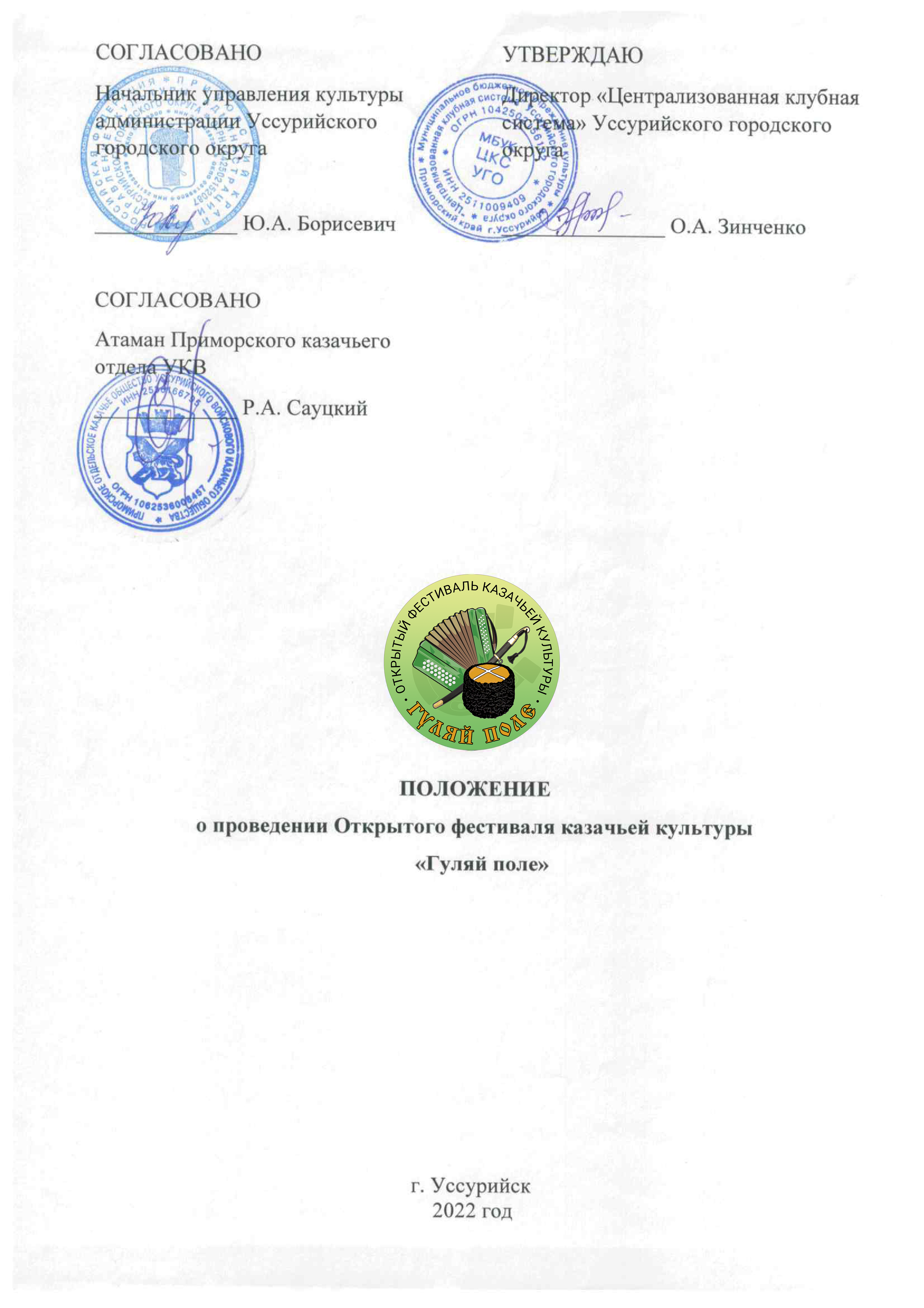 1.ОБЩЕЕ ПОЛОЖЕНИЕНастоящее Положение о проведении Открытого фестиваля казачьей культуры «Гуляй поле» (далее фестиваль) определяет цели и задачи, порядок проведения конкурсов в рамках фестиваля и требования к участникам.Фестиваль проводится 23-24 июля 2022 года, программа в разделе 6.Место проведения: Русский исторический-ландшафтный парк «Изумрудная долина», с. Утесное, Уссурийский городской округ.Фестиваль проводится в рамках мероприятий, посвященных 156-й годовщине со дня основания города Уссурийска.ЦЕЛИ И ЗАДАЧИЦель Фестиваля:- Возрождение, сохранение, и развитие культурных обычаев, обрядов и традиций Российских казаков среди молодого поколения, связанных с воинскими и народными играми и состязаниями. Популяризация традиционной казачьей культуры и быта казаков среди населения Приморского края.Задачи Фестиваля:       - Сохранение связи между поколениями;        - Формирование исторической преемственности на основе изучения многообразных традиций и форм проявления культуры казачества;        - Духовно-нравственное и гражданско- патриотическое воспитание детей и молодежи на основе казачьих традиций;      - Возрождение бытового уклада, обычаев, обрядов, песенного творчества казаков;       - Пропаганда здорового образа жизни;       - Формирование единого культурно казачьего пространства России.3.УЧРЕДИТЕЛИ И ОРГАНИЗАТОРЫ КОНКУРСАУчредитель фестиваля: Администрация Уссурийского городского округа в лице Управления культуры.Организатор фестиваля: Муниципальное бюджетное учреждение культуры «Централизованная клубная система» Уссурийского городского округа (далее МБУК ЦКС УГО).Фестиваль проводится при поддержке:- Приморского казачьего отдела Уссурийского войскового казачьего общества;- Общества с ограниченной ответственностью "Изумрудная Долина";- Дальневосточного научно-методического центра культуры и искусства Академии культуры России.Партнеры и спонсоры фестиваля: - Автономная некоммерческая организация    "Спортивная конно-трюковая военно-патриотическая группа "Боевая лошадь";- Уссурийский театр песни «Душа Атамана»;- Дорожное радио Уссурийск 88.6УСЛОВИЯ И ПОРЯДОК ПРОВЕДЕНИЯ ФЕСТИВАЛЯВ Фестивале принимают участие делегации городов и муниципальных районов, казачьи общественные объединения, детские казачьи объединения, музеи казачьей культуры, народные фольклорные коллективы, ансамбли песни и пляски, вокальные группы, солисты, хореографические коллективы, ансамбли казачьей песни и танца, народные театры, традиционные исполнители казачьей песни, конноспортивные клубы, ремесленники народного промысла, рукодельницы и мастера Дальнего Востока. Возраст участников не ограничен.Делегации, команды, коллективы, объединения, отдельные участники выбирают основную конкурсную программу, площадку для участия в фестивале из предложенных номинаций: Выступление творческих коллективов «Гуляй казак»         в следующих жанрах:        - «Вокал: народный, эстрадный» (соло, ансамбль, хор) - исполнение произведений (авторская песня или обработка народной песни, народная, эстрадная песня, отражающая казачью тематику);        - «Инструментальное исполнение» (соло, ансамбль) - исполнение произведений в обработке народных казачьих песен или авторского произведения; - «Хореография: народный, стилизованный танец» (соло, ансамбль, игровая картинка или бытовой танец, хореографическая композиция на основе традиционной народной казачьей культуры);2. «Казачье подворье» - интерактивная программа (организация и показ казачьего подворья с элементами культуры, традиций и быта казаков, проведение традиционной казачьей игры, конкурса частушек, викторины на знание традиций казаков, обучение элементам владения шашкой, нагайкой, казачьего танца и т.п.); 3. «Казачий обряд» - показ казачьих, национальных    обрядов;       4. «Казачья стряпуха» - конкурс на приготовление казачьей пищи;        5. «Казачьи выдумки» - конкурс декоративно-прикладного творчества -     изготовление изделия ручной работы в казачьей теме не менее 30 см.       6. «Казачий двор» Молодецкие забавы, игрища, соревнования по джигитовке, фланкировке, стрельбе из лука, рубке шашкой;       7. «Конный двор» - казачьи турниры верхом на лошади и пешим, спортивные состязания, конные гадания;       8. «Казачий квест для детей» -игры и конкурсы, состязания по сборке оружия, джигитовке, владении шашкой, нагайкой, верёвка на сапоге, бой на мешках и т.д. Делегации, команды, коллективы, объединения, при участии в дополнительных номинациях имеют преимущество при награждении п.п.7.2. перед участниками в одной основной номинации. Команды имеют право участвовать на всех площадках и во всех или нескольких номинациях, делегируя свои творческие коллективы, участников отдельных соревнований, конкурсов при условии оплаты согласно таблицы.Для участия в вокальном конкурсе приглашаются:Взрослые (от 17 лет и старше): и детские (в возрасте до 16 лет) хоровые коллективы, и ансамбли, отдельные исполнители – вокалисты исполняют два разнохарактерных произведения (народную казачью песню или песню, посвященную воинской славе российского казачества) под аккомпанемент или a’cappella, продолжительностью не более 6 минут. Допускается фонограммное сопровождение музыкальных инструментов. Организатор имеет право выбрать одну песню, если сформируется программа согласно заявок, в рамках конкурсного дня.Участники фестиваля выступают в традиционных казачьих или народных костюмах. Критерии оценки выступления участников: - исполнительский уровень; - оригинальность аранжировки; - соответствие репертуара возрастным особенностям участников;- музыкальность, выразительность, сценическая культура.Фонограммы предоставляются на отдельном USB-носителе (с указанием папки и файла) звукорежиссёру не позднее чем за час до начала Фестиваля или на электронную почту Фестиваля domremeseluss@mail.ru (с пометкой «фонограмма») не позднее 10 июля 2022. Для участия в хореографическом конкурсе приглашаются:Взрослые (от 17 лет и старше): и детские (в возрасте до 16 лет) хореографические коллективы, в репертуаре которых присутствуют номера на основе казачьей хореографии (народно-сценической, бытовой, стилизованной). Музыкальное сопровождение: инструментальное, фонограмма (флеш-носитель). Продолжительность номера не более 4 минут. Претензии по звучанию фонограммы во время проведения Фестиваля не принимаются. Фонограммы предоставляются на отдельном USB-носителе (с указанием папки и файла) звукорежиссёру не позднее чем за час до начала Фестиваля или на электронную почту Фестиваля domremeseluss@mail.ru (с пометкой «фонограмма») не позднее 10 июля 2022. Для участия в инструментальном конкурсе приглашаются:Взрослые (от 17 лет и старше): и детские (в возрасте до 16 лет) солисты и творческие коллективы (дуэты, трио, смешанные ансамбли и оркестры) играющие на любых инструментах. Участнику предлагается исполнение одного или двух (по формированию программы) произведений в обработке народных казачьих песен или авторского произведения.Критерии оценки выступления участников:- сохранение и развитие народных традиций;-исполнительский уровень;-оригинальность аранжировки;-соответствие репертуара возрастным особенностям участников;-музыкальность, выразительность, сценическая культура.Для участия в конкурсе «Казачье подворье» приглашаются: Делегации с городов, муниципальных образований состоящие из казачьих, семейных объединений, творческих коллективов и отдельных исполнителей. Участники (команда) устраивают на площадке определенной организатором фрагменты казачьего быта, сельское подворье с домашней утварью, плетнем, элементами Куреня. (организация и показ казачьего подворья с элементами культуры, традиций и быта казаков, проведение традиционной казачьей игры, конкурса частушек, викторины на знание традиций казаков, обучение элементам владения шашкой, нагайкой, казачьего танца и т.п.).)                                    Конкурс будет оцениваться по следующим критериям: тематическое оформление подворья, стилизованные костюмы участников подворья, наличие красочной вывески с названием подворья, разнообразие представленных ремесел и промыслов, уникальность и неповторимость представленных изделий.Участники площадки имеют право проводить на своих подворьях платные конкурсы, игры, мастер-классы и др., с гостями фестиваля по согласованию с организатором.Для участия в конкурсе «Казачий обряд» приглашаются:Делегации с городов, муниципальных образований состоящие из казачьих, семейных объединений, казачьи фольклорно-этнографические коллективы народного творчества, демонстрирующие через театрализованное действие семейно-бытовые, праздничные обряды и обрядовые элементы, органично вплетающие в себя музыкальный, танцевальный, устно-поэтический фольклор (легенды, пословицы, поговорки), что является определяющим фактором этнографической ценности обряда. Показ обряда должен проходить только в живом исполнении. Использование фонограммы допускается при реализации определенных режиссерских замыслов: в прологе, при переходе от одной мизансцены к другой, необходимости оформления дополнительными звуками живой природы (пение птиц, шум дождя и т. д), финале и т.д. Для художественно-сценического оформления представленной программы необходимо использовать предметы старинного народного быта, дополняющие художественно-эстетическое восприятие обряда, эпохи. Временной объем программы регламентируется продолжительностью до 15 минут.Критерии оценки: высокий художественный уровень, самобытность, аутентичность, художественно-этнографическая ценность;оригинальность художественных приемов режиссуры, драматургии, сценографии, органичное вплетение в канву представления музыкального, танцевального, устно-поэтического фольклора, ярко характеризующего этнические особенности народа;- художественно-эстетическое восприятие, целостность и форма подачи материала;  широта охвата национального быта в сценическом решении обряда, использование национальных костюмов, атрибутов и предметов бытового уклада, отражающих эпоху;  мастерство освоения фольклорно-этнографического материала и уровень сценического перевоплощения участников.(Примечание: возраст участников коллектива не ограничен!!!)*Участники по согласованию с организатором выбирают место и время показа обряда. (Главная сцена, казачье подворье или др.) Для участия в конкурсе «Казачья стряпуха» приглашаются:Коллективы, или отдельные исполнители, представители от команд, делегаций. Конкурс на приготовление казачьей пищи проводится на площадке «Казачий стан» (площадку участники могут оборудовать на конкурсной площадке «Казачье подворье» или по согласованию с куратором) Конкурс будет оцениваться по следующим критериям: блюдо приготовлено на костре во время проведения Фестиваля, ассортимент, вкусовые достоинства представленных блюд, сервировка представленного стола. Приветствуется распространение среди гостей фестиваля рецептов казачьей кухни.Для участия в конкурсах на площадках «Казачий двор», «Конный двор» приглашаются:Отдельные участники, участники от команд, коллективов. На площадках пройдут казачьи турниры на коне и пешим, молодецкие забавы, игрища, соревнования по джигитовке, фланкировке, стрельбе из лука, рубке шашкой.Фланкировка-будет оцениваться по следующим критериям-не более 2-3 мин. под музыку, без музыки, техника, рисунок танца, количество элементов, костюм участника.*Сбор всадником солнечных колец (Ручеек) На площадку приглашаются 4 человека (всадника) и 6 человек (держат кольца). Задача каждого всадника верхом собрать как можно больше колец за одну дистанцию (20 метров). Победитель определяется по наибольшему количеству собранных колец.*Казачий турнир на шашках верхом на лошадиНа площадку приглашаются 4 человека (всадника), делятся на 2 команды по 2 человека. Выдаются мягкие шашки, задача нанести сопернику как можно больше ранений.*Казачий лучный турнир верхом на лошадиНа площадку приглашаются 4 человека (всадника).Выдаются луки и по 3 стрелы на всадника. Задача попасть стрелой в мишень, чтобы стрела оставалась в мишени до финиширования всадника.Победитель определяется по наибольшему количеству попадания стрелами в мишень.Для участия в конкурсах на площадке «Казачий квест для детей» приглашаются:     Детские казачьи объединения, образовательные учреждения, детские творческие коллективы, отдельные участники из гостей фестиваля. На площадке проводятся игры и конкурсы, состязания по сборке оружия, джигитовке, владении шашкой, нагайкой, верёвка на сапоге, бой на мешках и т.д.  Соревнования оцениваются на площадке.Основные критерии оценки конкурсов в рамках фестиваля: - качество и художественная ценность репертуара (этнографическая достоверность или достоинства обработки, аранжировки произведения и т.п.); - отражение в репертуаре местного материала; - соответствие стиля, манеры исполнения особенностям художественной культуры казачества; - степень владения приемами народного исполнительства; - уровень исполнительского мастерства и артистизма; - соответствие и использование костюмов, музыкальных инструментов, реквизитаДля участия в конкурсе декоративно-прикладного творчества «Казачьи выдумки» приглашаются:         Рукодельницы, мастера, клубные объединения. На конкурс необходимо до 10 июля, вместе с заявкой прислать 3 фото конкурсной работы, снятых крупным планом в хорошем качестве, с разных сторон. Изделие ручной работы выполнить в любой технике размером не менее 30 см., в соответствии с темой фестиваля. Конкурсную работу необходимо предоставить на конкурсную выставку, в день прохождения фестиваля 23 июля 2022 года на площадку «Ремесленный городок». Координатор конкурса: Величко Светлана Вячеславовна, тел.:89146596259Для участия в выставке-ярмарке изделий ручной работы «Казачий привоз» приглашаются:мастера декоративно-прикладного творчества, творческие коллективы, семьи, учащиеся и педагоги творческих специализаций образовательных учреждений края, клубных формирований, творческая молодежь, работающие в направлении декоративно-прикладного творчества и народных ремесел, подавшие заявку на участие и оплатившие организационный взнос. Запись возможна Whatsapp по тел.:89089640502, Наталья.В рамках Фестиваля работают площадки:«Главная сцена» Концертная конкурсная площадка. Гала-концерт, подведение итогов, награждение«Круг казачьей песни» Творческая встреча коллективов. Палатка для переодевания, отдыха и общения участников концертной программы. Исполнение песен с гостями фестиваля, репетиции.«Казачий привоз» Выставка-ярмарка изделий декоративно-прикладного творчества и изобразительного искусства.«Станичная ярмарка» 	Торговля медом, дикоросами, сельхоз. продукцией. Запись в whatsapp или по тел.:89089640502, Наталья.«Казачий стан» Гастрономическая площадка. Демонстрация традиционной казачьей кухни. На площадке установлены военно-полевые, казачьи кухни, проходит дегустация, конкурс на приготовление казачьей пищи «Казачья стряпуха». (площадку участники могут оборудовать на конкурсной площадке «Казачье подворье» или по согласованию с куратором) «Ремесленный городок» 	Площадка на которой проходят мастер-классы в различных техниках, в том числе: прядение, ткачество, закройный цех, кузня, изготовление обережных кукол, гончарное дело. Дефиле театров моды и др. творческих коллективов, демонстрирующих казачью одежду, познавательных семинаров и мастер-классов на тему «Истории казачьего костюма». Конкурс декоративно-прикладного творчества «Казачьи выдумки» «Казачий привал» 	Площадка для размещения и проживания казачьих объединений на время фестиваля. Палаточный городок. (заезд с пятницы). В день фестиваля до 10 часов. Участники указывают в заявке-анкете (приложение 1) желание проживания на территории парка «Изумрудная долина», в палаточном городке.«Багатица» 	Вечерний костер. Вечёрка. Исполнение песен под баян, балалайку, гитару, рассказ историй, казачьих баек, казачий перепляс.Участники Фестиваля самостоятельно заполняют заявки-анкеты (Приложение 1,1а)Сбор и регистрация заявок-анкет по определённой форме (Приложение 1,1а) на участие в Фестивале осуществляется до 10 июля 2022 года по адресу: г. Уссурийск, ул. Никитина, 8, Клуб п. Черняховский, тел. 8(4234) 34-54-54, 89089640502-куратор проекта Наталья Викторовна Антипина, или по электронной почте: domremeseluss@mail.ruУчастие в фестивале подразумевает безусловное согласие участников со всеми пунктами данного положения, а также согласие на обработку, хранение и использование данных, представленных участником при подаче заявки, согласие на фото-видео съемку и размещение фото и видео материалов на интернет ресурсах МБУК ЦКС УГО и партнеров, спонсоров, учредителей фестиваля.ПОРЯДОК ПРОВЕДЕНИЯ ФЕСТИВАЛЯ5.1 Заезд в парк «Изумрудная долина» возможен в пятницу,22 июля 2022 года, в день проведения фестиваля 23 июля 2022 года, до 10.00 часов. После 10.00 часов поездки по парку запрещены. 5.2. Места расположения площадок определяется Организатором и парком «Изумрудная долина»5.3. Требования к участникам фестиваля:-национальные костюмы, полевая форма, приветствуется казачья справа.-Запрещается на территории проведения фестиваля: распитие спиртных напитков, курение сигарет, ругаться матом.5.4.Регистрация участников будет осуществляться на месте, перед входом в парк.5.5. Вход в парк для участников фестиваля бесплатно, согласно поданных списков.5.6. Координатор Фестиваля (руководитель проекта) – Антипина Наталья Викторовна,89089640502 5.7. Телефоны координаторов по номинациям, площадкам будут сообщены дополнительно. ПРОГРАММА ФЕСТИВАЛЯПрограмма фестиваля:      Примечание: заезд возможен накануне проведения фестиваля     пятница, 22.07.2022г     В течении дня – заезд и обустройство площадок и Палаточного городка «Казачий привал» участников Фестиваля;день, суббота, 23.07.2022г08.00-12.00 – заезд и регистрация участников Фестиваля;09.00-11.30 – подготовка к выступлениям;13.00-18.00 – Открытие Фестиваля. Молебен. Конкурсный просмотр коллективов «Гуляй казак». «Главная сцена»;11.00-18.00 – общение творческих коллективов и гостей фестиваля «Круг казачьей песни»;12.00-18.00 – Выставка-ярмарка декоративно-прикладного творчества «Казачий привоз»12.00-18.00 – Торговля медом, дикоросами, сельхоз. продукцией. «Станичная ярмарка»12.00-18.00 – Фрагмент казачьего быта «Казачье подворье»14.00-15.00 – Гастрономическая площадка. «Казачий стан»;14.00-15.00 – кулинарный конкурс «Казачья стряпуха»; 13.30-17.00 - Молодецкие забавы, игрища, соревнования по джигитовке, фланкировке, стрельбе из лука, рубке шашкой. «Казачий двор» (возможно две площадки)13.30-17.00 Конные ристания. Соревнования по джигитовке «Конный двор»13.30-15.00 – Детские игры и конкурсы, состязания по сборке оружия, джигитовке, владении шашкой, нагайкой, верёвка на сапоге, бой на мешках и т.д. «Казачий квест для детей»13.30-17.00 – Показ национальных обрядов. «Площадка «Казачья история: традиции и обычаи» (показ возможен на казачьих подворьях, по согласованию времени с организаторами).12.00-17.00 – мастер-классы. Конкурс декоративно-прикладного творчества «Казачьи выдумки». Дефиле, выступления театров моды. «Ремесленный городок» 19.00-22.00 – Вечерний костер. Вечёрка. Исполнение песен под баян, балалайку, гитару, рассказ историй, казачьих баек, казачий перепляс. «Багатица»Весь период фестиваля. Палаточный городок «Казачий привал»2 день, воскресенье, 24.07.2022г12.00-14.00 –  Детские игры и конкурсы, состязания по сборке оружия, джигитовке, владении шашкой, нагайкой, верёвка на сапоге, бой на мешках и т.д. «Казачий квест для детей»12.00-17.00 – общение творческих коллективов и гостей фестиваля «Круг казачьей песни»;13.00 – 16.00 – Гала концерт. Награждение победителей. «Главная сцена»12.00-17.00 – Выставка-ярмарка декоративно-прикладного творчества «Казачий привоз»12.00-17.00 – Торговля медом, дикоросами, сельхоз. продукцией. «Станичная ярмарка»Отъезд коллективов.НАГРАЖДЕНИЕУчастникам Фестиваля вручаются дипломы.По итогам конкурсных турниров и состязаний, делегация, команда (коллектив, объединение) - набравшая большее количество участия и побед в дополнительных номинациях помимо выбранной основной, награждается дипломом Гран-при Фестиваля и ценным призом. Победители конкурсов, проводимых в рамках Фестиваля, награждаются дипломами Лауреат 1,2,3 степени, Дипломат 1,2,3 степени, в каждой номинации и возрастной категории.Жюри оставляет за собой право награждать лауреатов 1, 2, 3 степени в разных номинациях, ценными подарками. Присуждать специальный приз участникам конкурсов, награждать призами отдельных участников конкурсных состязаний, проводимых в рамках Фестиваля.Государственные и общественные организации, средства массовой информации, предприятия, учреждения, творческие союзы могут учредить специальные поощрительные призы и памятные подарки для участников конкурсов в рамках Фестиваля, не зависимо от решения жюри, заранее подав заявку. Учредители призов кроме названных номинаций могут предложить и другие номинации при подаче заявки в Оргкомитет не позднее, чем за 10 дней до начала Фестиваля.Решение жюри фиксируется в Протоколе и не подлежит изменению или обжалованию.ФИНАНСОВЫЕ УСЛОВИЯ8.1. Финансирование на обустройство площадок осуществляется за счет партнеров, внебюджетных и спонсорских средств. Финансирование конкурсов фестиваля осуществляется из средств, полученных от сбора организационных взносов участников Конкурса.8.2. Коллектив, участник, при заполнении заявки-анкеты (приложение 1) выбирает основную номинацию для участия в фестивале из предложенных: «Гуляй казак» (вокальное, танцевальное, инструментальное), «Казачье подворье», «Казачья история: традиции и обычаи», «Казачья стряпуха», «Казачий двор», «Конный двор», «Казачий квест для детей», «Казачьи выдумки», выставка-ярмарка изделий ручной работы «Казачий стан» и вносит организационный взнос за участие в одной из выбранных конкурсных номинаций согласно таблицы. (приложение 3). 8.3.   За участие коллектива, либо его представителей во второй и более конкурсных номинациях, производится доплата из расчета – 50% в каждой дополнительной номинации. 8.4.  Творческим коллективам пенсионеров и инвалидов скидка 50% .8.5. Делегация творческих коллективов, казачьих объединений с городов и муниципальных районов от 21 до 35 человек при оплате организационного взноса 10 тысяч рублей имеет право заявлять участников во всех номинациях, без дополнительных доплат.8.6. В стоимость организационного взноса включены расходы по формированию призового фонда, изготовлению дипломов, типографской и сувенирной продукции.8.7. Командировочные расходы (проезд в г. Уссурийск туда и обратно, проживание в гостинице (приложение 2), в «Палаточном городке» на территории парка «Изумрудная долина», питание, за счет направляющей стороны.8.8.Организационный взнос перечисляется:      Муниципальное бюджетное учреждение культуры «Централизованная клубная система» Уссурийского городского округа (МБУК ЦКС УГО)Директор Зинченко Ольга Александровна на основании Устава и прав по должности 692519, Приморский край, г. Уссурийск, ул. Некрасова,66 (кабинет №8)ИНН 2511009409 КПП 251101001Р/с 40701810405071000001л/с 20206У49170Дальневосточное ГУ Банка России г. Владивосток БИК 040507001КБК 00000000000000000130ОГРН 1042502156102ОКТМО 0572300032-14-85- Ольга Николаевна Звонкова       Для оплаты через приложение «Сбербанк Онлайн», необходимо в личном кабинете плательщика выбрать вкладку «Платежи и переводы», далее «Перевод по реквизитам» и далее следуя указаниям программы, заполнить все поля, используя реквизиты организации. В графе «Назначение платежа» необходимо указать «Орг. взнос фестиваль «Гуляй поле». Чек отправить на e-mail: domremeseluss@mail.ru или по ватсап 8-9089640502.Жюри фестиваляВ состав жюри Фестиваля входят ведущие специалисты в области казачьего фольклора, народного хорового пения, хореографы, а также музыковеды и выдающиеся деятели культуры и искусств, представители казачества, учредителя. Жюри принимает решение коллегиально. Распределение призовых мест в конкурсных программах производится в зависимости от количества набранных баллов и на основании решения жюри.   Жюри имеет право не присуждать призовое место, присуждать более одного призового места, назначать дополнительные поощрительные призы. Решение жюри на всех этапах конкурсов является окончательным и обжалованию не подлежит.СПОНСОРЫ КОНКУРСА10.1.  Спонсорами конкурса могут выступать юридические или физические лица, оказавшие финансовую или иную поддержку в проведении смотра;10.2.  Генеральный спонсор конкурса — юридическое или физическое лицо, оказавшее максимальную поддержку в организации и проведении конкурса; 10.3. Информационный спонсор конкурса — средства массовой информации, освещающие все этапы смотра.10.4. Взаимоотношения спонсоров и организаторов конкурса регулируются договорами, заключенными между спонсорами и организаторами конкурса, в соответствии с действующим законодательством Российской Федерации, и утверждаются Оргкомитетом конкурса.10.5.  Спонсоры конкурса имеют право учреждать собственные номинации и призы участникам фестиваля, участвовать в процедурах награждения.Данный документ заполняется участникомЗаявку необходимо отправить до 10.07.2022. на почту domremeseluss@mail.ru ЗАЯВКА - АНКЕТА
на участие в конкурсной программе и 
в рамках Открытого фестиваля казачьей культуры «Гуляй поле»23-24 июля 2022 годаКрай (область)___________________________________________________________Муниципальное образование_______________________________________________Название организации __________________________________________________________________________________________________________Название коллектива _____________________________________________________Возрастная категория_____________________________________________________ФИО руководителя ______________________________________________________Мобильный телефон__________________ электронная почта ___________________Количественный состав (к заявке приложить список участников, для бесплатного заезда в парк «Изумрудная долина») ________________________________________Краткая интересная информация о коллективе________________________________Необходимость благодарственного письма для руководителя или спонсора (партнера) (указать ФИО, должность и т.д.) _______________________________________________________________________Для участия в творческих конкурсах (вокальное, инструментальное, танцевальное, национальный обряд) заполнить приложение 1аДля подачи заявки мастеров, рукодельниц на участие в конкурсе ДПТ «Казачьи выдумки» необходимо приложить к письму:3 фото конкурсной работы, снятых крупным планом в хорошем качестве, с разных сторон;9. Необходимо ли Вам электричество на площадке если да, то укажите мощность (кВт)____________*Регистрация участников будет осуществляться на месте, перед входом в парк. *Вход в парк для участников фестиваля бесплатно, согласно поданных списков от заявителей.Участник при заполнении анкеты пишет да в столбце напротив выбранного конкурса, площадки.Ф.И.О. (полностью) ____________________________________________________________подтверждаю, что заполняю данную анкету добровольно и отвечаю за правильность и полноту сообщаемых мною сведений. Дата заполненияДанный документ заполняется участникомЗаявку необходимо отправить до 10.07.2022. на почту domremeseluss@mail.ru ЗАЯВКА - АНКЕТА
на участие в конкурсной программе (вокал, инструмент, хореография, национальный обряд) 
в рамках Открытого фестиваля казачьей культуры «Гуляй поле»23-24 июля 2022 годаЗаполнить информацию, которая не заполнялась в приложении 1Дата   Список гостиниц г. УссурийскТаблица Вход в парк для участников фестиваля бесплатно, согласно поданных списков.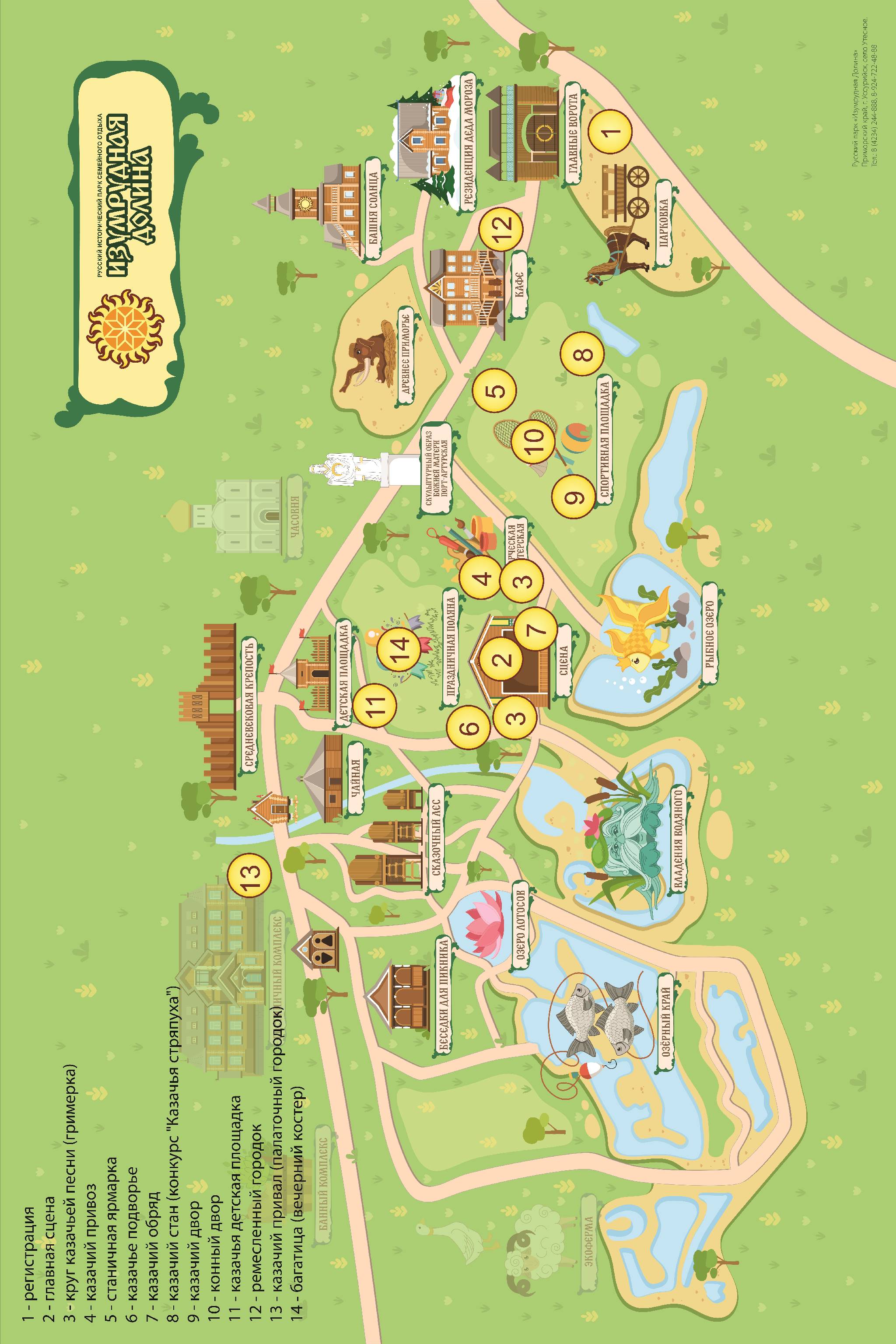 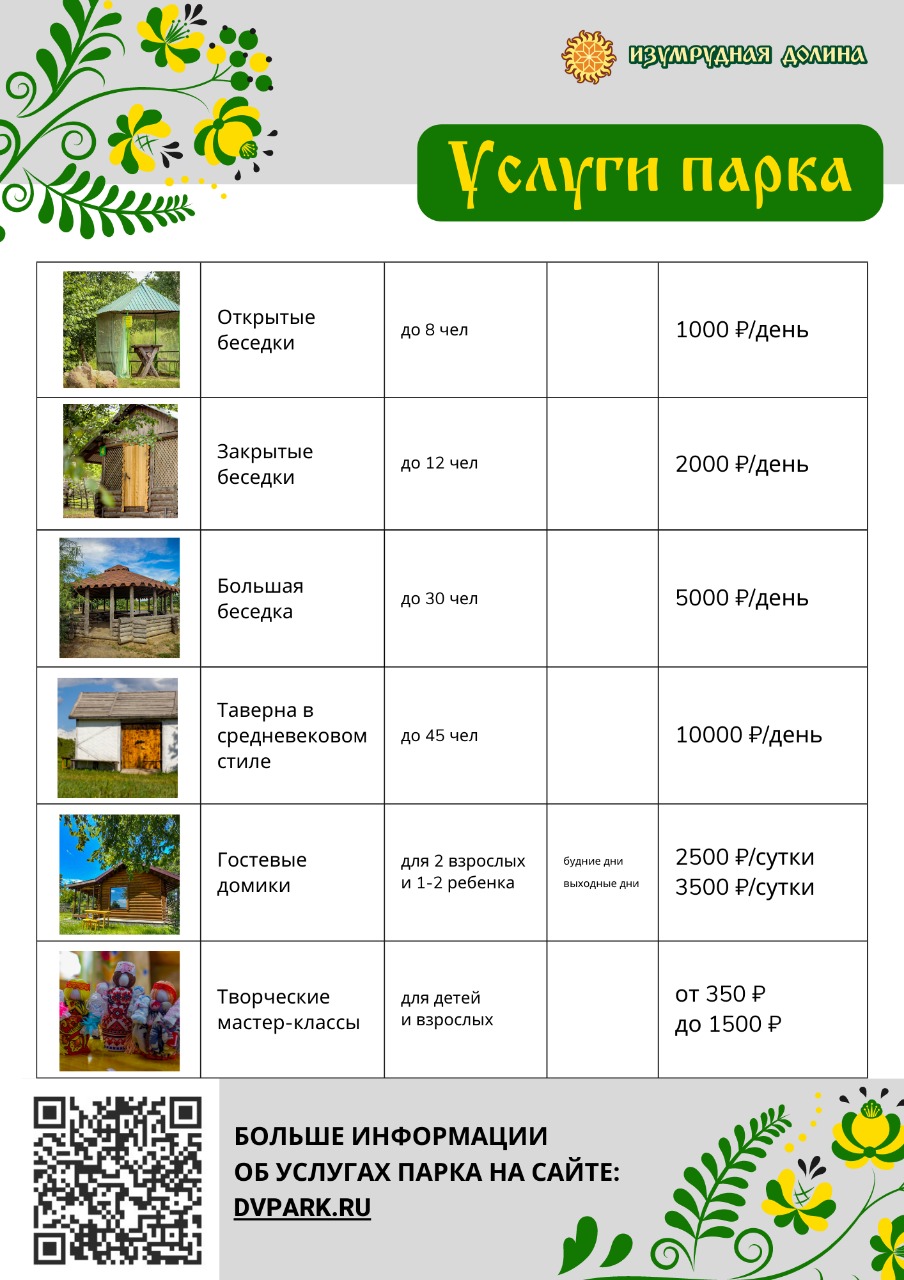 Приложение 1к Положению о проведении открытого фестиваля казачьей культуры «Гуляй поле»№Название площадки, конкурсаОсновнаяНомин-я., конкурс, площадка Дополнительные Участник Партнер(организует площадку, в том числе не заявленную в фестивале)Примечание,пожелание, предложение Регистрация участниковРегистрация участниковОбязательна для всех участниковОбязательна для всех участниковОбязательна для всех участниковОбязательна для всех участниковОбязательна для всех участниковКонкурсные программыКонкурсные программыКонкурсные программыКонкурсные программыКонкурсные программыКонкурсные программыКонкурсные программыГлавная сцена Главная сцена 1Гуляй казаквокальноетанцевальноеинструментальноеаГуляй казаквокальноетанцевальноеинструментальноебГуляй казаквокальноетанцевальноеинструментальноевГуляй казаквокальноетанцевальноеинструментальное2 Казачье подворье3Казачья история: традиции и обычаиНа какой площадке представите обряд?1.казачье подворье2.главная сцена3.ваше предложениеНа какой площадке представите обряд?1.казачье подворье2.главная сцена3.ваше предложение4Казачья стряпухаНа какой площадке представите конкурсное блюдо?1.казачье подворье2.казачий стан3.ваше предложениеНа какой площадке представите конкурсное блюдо?1.казачье подворье2.казачий стан3.ваше предложение5 Конный двор6Казачий дворКазачий квест для детей7Казачьи выдумкиТематические площадки Тематические площадки Тематические площадки Тематические площадки Тематические площадки Тематические площадки Тематические площадки 1Казачий привоз 2Станичная ярмарка 3Казачий стан4Ремесленный городок5Круг казачьей песни 6Казачий привал 7Багатица Приложение 1ак Положению о проведении открытого фестиваля казачьей культуры «Гуляй поле»№ п\пРазделДанные1.Край (область)2.Муниципальное образование3.Населенный пункт4.Учреждение где базируется коллектив 5.Название коллектива, возрастная категория6.Краткая интересная информация о коллективе7.Название номера, национального обряда8.Количественный состав на сцене (количество микрофонов, стоек)9.ФИО руководителя коллектива10.ФИО концертмейстера, балетмейстера, режиссера (нужное подчеркнуть)11.Контактный телефон, е-mailВнимание!!!При отправке анкеты – заявки обязательно прикрепляем фонограмму концертного номера.Внимание!!!При отправке анкеты – заявки обязательно прикрепляем фонограмму концертного номера.Внимание!!!При отправке анкеты – заявки обязательно прикрепляем фонограмму концертного номера.Приложение 2к Положению о проведении открытого фестиваля казачьей культуры «Гуляй поле»№Название гостиницТелефонКод города 4234АдресЭлектронные адреса и сайты гостиницБлюз+7 (4234) 21–44–77г. Уссурийск, Пионерская, 92 ст4-Ностальжи+7 (4234) 34–70–16г. Уссурийск, Комсомольская, 42nostalgy-hotel@mail.ruОазис+7 (4234) 33–63–63г. Уссурийск, Краснознамённая, 162gkoazis@mail.ruАлександра+7–924–259–01–02г. Уссурийск, Общественная, 129аwww.sunnyresort.ruУссурийск ***+7 (4234) 32–80–41г. Уссурийск, Некрасова, 64www.hotelussuriisk.ruМетелица+7 (4234) 33–33–31г. Уссурийск, Амурская, 71а-Флагман+7 (4234) 22–04–22г. Уссурийск, Ветеранов, 9-Боярд+7 (4234) 37–08–90г. Уссурийск, Тимирязева, 25boyard-dv.ruМаяк+7 (4234) 32–23–00г. Уссурийск, Краснознамённая, 56mayak-hotel.comАльбатрос+7 (4234) 37–74–77г. Уссурийск, Некрасова, 10-Веста+7 (4234) 31–98–88г. Уссурийск, Ленинградская, 52Бvesta-otel.ruПостоялый Двор+7 (4234) 31‒53‒90г. Уссурийск, Агеева, 45 ст3 -Империал+7 (4234) 31–88–88г. Уссурийск, Лермонтова, 16Б-Лайнер+7 (4234) 32–12–41г. Уссурийск, Фрунзе, 51-Коммерсант+7 (4234) 35‒47‒16г. Уссурийск, Чичерина, 148 а-Рай+7 (4234) 37–38–38г. Уссурийск, Дарвина, 15rai-hotel.ruФорсаж+7 (4234) 36–75–75г. Уссурийск, Полушкина, 43 hotel-forsazh.ruСпорт+7–924–429–37–97г. Уссурийск, Общественная, 119-Классик+7 (4234) 24–24–40г. Уссурийск, Советская, 153www.ussur-classic.ruSeven+7–964–444–00–07г. Уссурийск, Новоникольское шоссе, 41аseven-uss.ruПриложение 3к Положению о проведении открытого фестиваля казачьей культуры «Гуляй поле»Делегация творческих коллективов, казачьих объединений с городов и муниципальных районов от 21 человек Делегация творческих коллективов, казачьих объединений с городов и муниципальных районов от 21 человек Делегация творческих коллективов, казачьих объединений с городов и муниципальных районов от 21 человек при оплате организационного взноса 10 тысяч рублейимеет право заявлять участников во всех номинациях без дополнительной оплаты№Количество участников                   Основная номинация Дополнительная номинация для конкурсантов в возрасте до 16 лет (возрастная категория «Дети»)для конкурсантов в возрасте до 16 лет (возрастная категория «Дети»)для конкурсантов в возрасте до 16 лет (возрастная категория «Дети»)для конкурсантов в возрасте до 16 лет (возрастная категория «Дети»)для конкурсантов в возрасте до 16 лет (возрастная категория «Дети»)11 солист, участник300 руб.150 руб.дуэт 600 руб.300 руб.трио 900 руб.450 руб.квартет 1200 руб.600 руб.Ансамбль, коллектив, объединение (от 5 чел. до 11 чел.)  1500 руб.750 руб.хор, ансамбль вокально-инструментальный ансамбль, оркестр, коллектив, объединение (от 12 человек до 20 чел.) 3600 руб.1800 руб.для конкурсантов в возрасте от 17 лет и старше (возрастная категория «Взрослые»): для конкурсантов в возрасте от 17 лет и старше (возрастная категория «Взрослые»): для конкурсантов в возрасте от 17 лет и старше (возрастная категория «Взрослые»): для конкурсантов в возрасте от 17 лет и старше (возрастная категория «Взрослые»): для конкурсантов в возрасте от 17 лет и старше (возрастная категория «Взрослые»): 1 солист, участник, мастер ДПТ500 руб.250 руб.дуэт1000 руб.500 руб.трио1500 руб.750 руб.квартет2000 руб.1000 руб.Ансамбль, коллектив, объединение (от 5 чел. до 11 чел.)  2500 руб.1250 руб.хор, ансамбль вокально-инструментальный ансамбль, оркестр, коллектив, объединение (от 12 человек и более) 6000 руб.3000 руб.Делегация, команда, коллектив (от 21 и более чел.)10000 руб. бесплатно